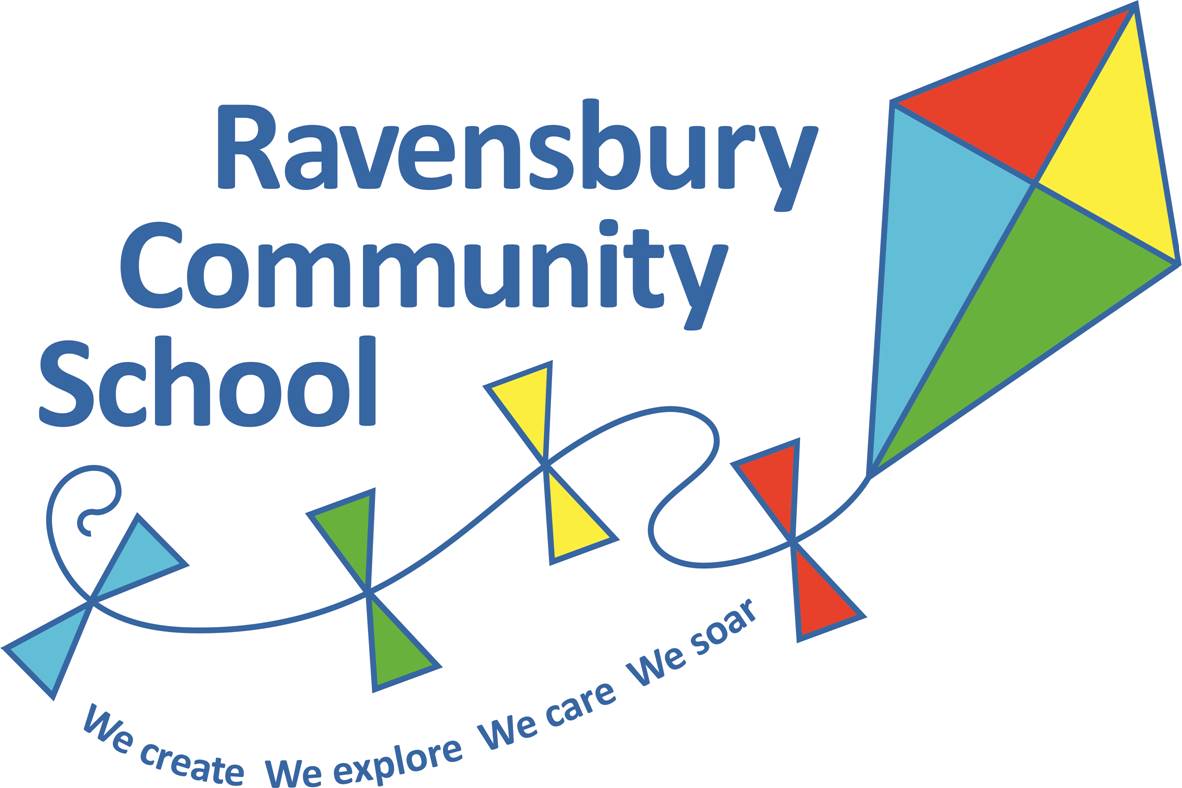 Following the tragic incident which occurred in Solihull over the weekend, please share this information about the dangers of playing on frozen water with your children.Stay safe in winter – the dangers of frozen watersIn winter, children and pets are particularly at risk when tempted to play on the ice formed on open water, and adults can find themselves at risk in attempting to save them.Taking a nice walk in cold weather with your family, friends or dogs in tow can be really refreshing, just make sure you know some simple tips on how to stay safe in winter.Areas with frozen lakes, ponds, canals and reservoirs can be beautiful places to visit during the winter months but all too often many people risk their lives by venturing onto frozen water. Here are some useful tips to help you know what to do in an emergency.Our Tips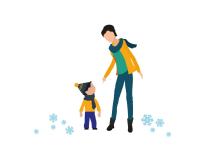                Teach children not to go on the ice	
Teach children not to go onto the ice under any circumstances.
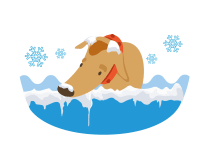 Don’t go on the ice to rescue a dog
Don’t go onto ice or into the water to rescue a dog, move to somewhere that the dog will be able to climb out and call them towards you.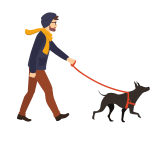 Keep dogs on their leads
Keep dogs on their leads when near ice and don’t throw sticks or toys onto the ice.
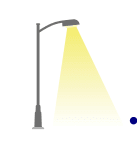 Only use well lit areas
Time your walks to make the most of the daylight; if you need to walk in the evening only use well-lit areas or take a route not alongside water.

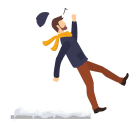 Keep back from the edge
When walking alongside water keep back from the edge.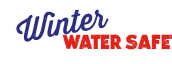 What to do if you fall through the ice:Keep calm and shout for ‘help’Spread your arms across the surface of the ice in front of youIf the ice is strong enough, kick your legs to slide onto the iceLie flat and pull yourself towards the bankIf the ice breaks, work your way to the bank-breaking the ice in front of you anywayIf you cannot climb out, wait for help and keep as still as possible. Press your arms by your side and keep your legs together. Keep your head clear of the waterOnce you are safe, go to hospital immediately for a check upWhat to do if you see someone fall through the ice:Shout for assistance and phone the emergency services – call 999 or 112Do not walk or climb onto the ice to attempt a rescueShout to the casualty to ‘keep still’ and offer reassurance to keep them calmTry and reach them from the bank using a rope, pole, tree branch, clothing tied together or anything else which can extend your reachWhen reaching from the bank, lie down to avoid being pulled onto the iceIf you cannot reach them, slide something which floats, such as a plastic bottle or football, across the ice for them to hold onto to stay afloat whilst help is on the wayIf the casualty is too far away, do not attempt to rescue them. Wait for the emergency services while calming and reassuring the casualtyWhat to do after the casualty has been rescued from the ice:Make sure the ambulance is on its wayLay the casualty flat, check for normal breathing and begin resuscitation if necessaryPrevent them from getting colder by covering them with warm clothing, blankets etc.Get them out of the cold under cover or create some shelter around themUntil the casualty is in a warm place, do not undress themDo not rub their skin, do not apply hot water bottles and do not give an alcoholic drinkKeep them wrapped up so they warm up gradually